للفصل الدراسي ..........  العام الجامعي           /     الدكتور عميد كلية:  .................................................................   المحترم     لقد تغيبتُ عن الإمتحان النهائي لمادة : ـــــــــــــــــــــــــــــــــــــــــــــــــــــــــــــــــــــــــــــــــــــــــــــــــــــــــــــــــــــــــــــــــــــــــــــــــــ رقم المادة : ــــــــــــــــــــــــــــــــــــــــــــــــــــــــــــــــــــــــــــــــــــــــــــــــــــــــــــــــــــــــــــــــــــ           المنعقد بتاريخ      /      /        بعذر مرضي        قهري        وأرفق الوثائق الثبوتية ، راجيا  اعتبار        نتيجة ذلك الإمتحان (غير مكتمل) إسم الطالـب/الطالبة: .................................................... الرقم الجامعي: ...........................  الكلية:............................. التخصص:...........................  رقـم الهاتف :  ..........................          توقيع الطالب : ــــــــــ                                                  التاريخ :     /     /     رأي مدرس المادة : ......................    التاريخ :     /     /        توقيعه : ...........................      رأي رئيس القسم :...........................  التاريخ :     /     /     توقيعه: .............................                                                                                  عميد القبول والتسجيل      إسنادا إلى أحكام المادة التاسعة من تعليمات منح درجة البكالوريوس ، فقد تقرر قبول العذر لتغيب الطالب عن الإمتحان    النهائي للمادة المذكورة أعلاه .          توقيع عميد الكلية التي تطرح المادة :  .....................                                  ختم الكلية     التاريخ:     /      /      - نسخة إلى عميد الكلية التي ينتمي اليها الطالب .  إجراءات عمادة القبول والتسجيل ....................................................................................... ..............................................................................................................................               عميد القبول والتسجيل :  ...........................                            التاريخ :      /      /                                                                          اسم وتوقيع المدقق: ...............................          المادة (9) من تعليمات منح درجة البكالوريوس:      البند ب /7:  كل من يتغيب عن إمتحان نهائي بعذر مرضي أو قهري يقبل به عميد الكلية التي ينتمي اليها  الطالب ، عليه أن يقدم ما يثبت عذره خلال ثلاثة أيام من تاريخ عقد ذلك الإمتحان.       البند ز/1 :  على الطالب أن يتقدم للامتحان التعويضي في مدة أقصاها اسبوعان من بداية الفصل الذي يلي الفصل الذي حصل فيه على غير مكتمل بما في ذلك الفصل الدراسي الصيفي إذا كان                         مسجلاً لذلك الفصل وإلا  ترصد له علامة (صفر) في ذلك الامتحان. QFO–AP–DA-019رمز النموذج:اسم النموذج: قبول عذر غياب عن الامتحان النهائي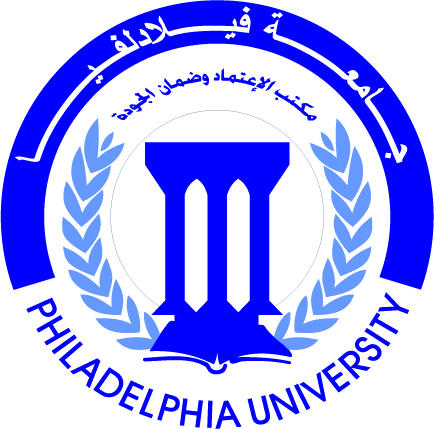 جامعة فيلادلفياPhiladelphia University1رقم الاصدار:   (Revision)الجهة المصدرة:  عمادة القبول والتسجيلجامعة فيلادلفياPhiladelphia University24/9/2017التاريخ:الجهة المدققة: عمادة التطوير والجودةجامعة فيلادلفياPhiladelphia University1عدد صفحات النموذج:الجهة المدققة: عمادة التطوير والجودةجامعة فيلادلفياPhiladelphia University